Gelukkig nieuwjaar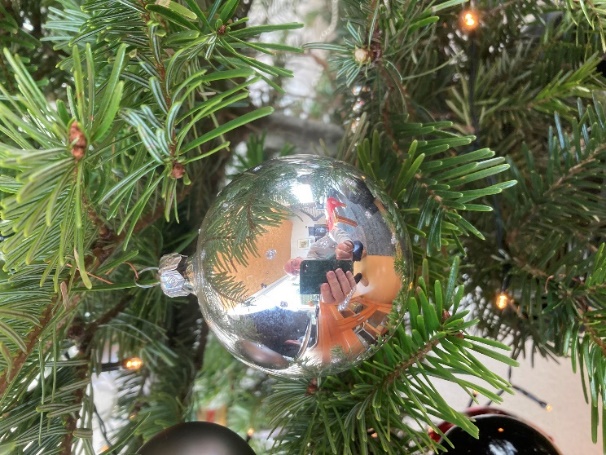 De reflectie van de kerstbalbracht een glimlach juist die dagGrappig, zomaar een onverwachtespiegel van de lachKijk eens dat ben jezelf en eenvervormd gezicht keek terugEen heel jaar weer voorbijwat ging dat ontzettend vlugNiet altijd makkelijkmaar het heeft ons veel gebrachtVriendschappen, liefde, soms ook zomaar onverwachtDankbaar zijn we voor al dat goedebij elkaar.Optimistisch ook voor aankomend jaarDe bal in de kerstboom weerspiegeld onze wensenBlije dagen en een goed nieuwjaarvoor al jullie lieve mensen!Gedicht vanElse Meffert-Schaafsma 